f  l								Jadłospis Przedszkola Publicznego  Nr 17 w Tarnowie od 08.03.2023 -21.03.2023       
Do zupy jest dawana mieszanka stała warzywna( marchew, pietruszka, seler, por, kapusta włoska)Kompot gotowany jest z mieszanki owocowej(wiśnia, truskawka, śliwa, czarna porzeczka, agrest)SKŁADNIKI POGRUBIONE OZNACZAJĄ PRODUKTY ALERGENNE.INFORMACJA –  WYKAZ  POSZCZEGÓLONYCH  SKŁADNIKÓW SPOŻYWCZYCH WCHODZĄCYCH W SKŁAD DANYCH POTRAW,  DOSTĘPNY JEST DO  WGLĄDU  U INTENDENTA PRZEDSZKOLA -  WEDŁUG 0ROZPORZĄDZENIA MINISTRA ZDROWIADyrekcja zastrzega zmiany w jadłospisie.Woda mineralna do picia dla dzieci jest dostępna na salachKUCHARZ 					INTENDENT					DYREKTORDataŚniadanieObiadPodwieczorek 08.03.23środa Kanapka , pasztet pieczony  (gluten, masło) ogórek kwaszony kawa (mleko, kawa)  jabłkoZupa pomidorowa z ryżem( mieszanka warzywna, seler,  przecier pomidorowy, kurczak , ryż,  pietruszka zielona, śmietana )   (200 )pierogi leniwe (jaja, mąka, ser biały, cukier, ziemniaki)  (150g), marchewka (50g) kompot mieszany  /200ml Weka z masłem, sałatka z porów (pory, jaja, kukurydza, ogórki, jogurt naturalny) herbata owocowa09.03.23czwartekZupa mleczna z płatkami kukurydzianymi   (mleko)  chleb ziarnisty z masłem dżem bananKrupnik ( kurczak, mieszanka warzywna, pietruszka zielona, (200g) kotlety  z indyka (filet z indyka, bułka tarta, mąka, jaja ) (80g)ziemniaki (150g) kapusta gotowana (kapusta, mieszanka warzywna , cebula) (80g)  kompot mieszany(200ml)Krem serowy z polewą czekoladową (ser biały, masło, kakao)10.03.23piątekChleb z masłem, ser żółty, pomidor, szczypiorek (masło, ser gluten)pomidor  kawa ( mleko, kawa)  jabłko                                                                                                                                                                    	   Zupa kalafiorowa z makaronem (kurczak, koperek, śmietana, jaja, mąka, mieszanka warzywna ) (200 ml) pulpety rybne (miruna, cebula, weki, jaja masło, śmietana, przecier pomidorowy )   (100g)ziemniaki(150g) surówka z marchwi i selera (50g)kompot mieszany (200ml) Szarlotka z jabłkami (mąka, jaja, margaryna, śmietana, cukier, jabłka, cynamon) kakao (mleko, kakao)13.03.22   poniedziałekKanapka sałata zielona, szynka, pomidor, szczypiorek (mąka, masło ) kawa (kawa, mleko) jabłkoKapuśniak z kiełbasą i ziemniakami  ( mieszanka warzywna, ziemniaki, kapusta kwaszona, kiełbasa ) (200 ml) naleśniki ze serem i sosem truskawkowym (150g)( mąka ,mleko, jaja, ser biały, cukier, truskawki ) kompot (200ml)Chałka drożdżowa z masłem, powidło, herbata ( mąka, jaja, masło, drożdże, cukier)14.03.2023 wtorekChleb razowy z masłem, miód zupa mleczna z kaszą jaglaną (mleko , masło, miód) mandarynkaZupa jarzynowa z ryżem (  kurczak, mieszanka warzywna, ryż, koperek  ) /200g/polędwiczki wieprzowe w sosie (polędwiczki, mąka, cebula) (80 g) kasza (80g)surówka z białej kapusty 50g) (marchew, kapusta, jabłka, ogórki, jogurt naturalny) kompot (200 ml)Kefir z malinami (kefir, cukier, maliny) biszkopt 15.03.23środaChleb  graham (gluten, masło) parówki z szynki pomidor kawa (mleko, kawa) jabłkoZupa z ogórkowa z ryżem (kurczak, mieszanka warzywna, ogórki ,ryż, śmietana) /200g/ bigos z mięsem i kiełbasą(mięso, kiełbasa, mieszanka warzywna, kapusta kwaszona, cebula ,przecier pomidorowy) ziemniaki (150g)  kompot  /200ml/                                                                                                                                                                                                                                                                                                                                                                                                                                                                                                                                                                                                                                                   Budyń śmietankowy  (mleko, jaja, cukier, mąka ziemniaczana) wafel ryżowy16.03.2023czwartekKanapka z masłem (gluten, masło, ser biały) twarożek z rzodkiewką i szczypiorkiem kakao  (mleko, kakao) kiwiZupa z groszku zielonego z grzankami(mieszanka warzywna ,groch, mąka) (200ml) ziemniaki (150g) kotlet mielony z indyka (mięso,  cebula, czosnek, mąka, jaja  śmietana)(90g) sałatka z buraków (buraki, ogórki,  jabłka)(50g) kompot (200ml)Rogaliki drożdżowe z powidłem (mąka, jaja, masło, śmietana, drożdże, powidło) kakao (mleko, kakao)                                                                                      17.03.23piątekKanapka z masłem pasta z jaj ze szczypiorkiem i rzodkiewką (jaja, gluten majonez, rzodkiewka ) szczypiorek kakao  (kakao, mleko ) jabłkoZupa pieczarkowa z łazankami (kurczak, mieszanka warzywna, mąka, jaja, pieczarki, śmietana ) (200ml) ryba po grecku (80g) (miruna, masło, mieszanka warzywna, przecier pomidorowy cebula) surówka z marchwi i ogórków kwaszonych ( 50g) ziemniaki (150g)kompot (200 ml)Ryż z jabłkami (mleko, jabłka, cukier, ryż)20.03.23poniedziałekChleb graham z masłem , szynka tradycyjna, szczypior, papryka rzodkiewka,(gluten, masło) kawa (mleko, kawa) gruszkaBarszcz ukraiński (mieszanka warzywna, kurczak, jaja, buraki, fasola, ziemniaki, mąka, śmietana  )(200 m)makaron z jabłkami(150g ) (mąka, jaja, jabłka, cukier )  kompot (200ml)Drożdżówka ze serem (mąka, mleko, masło, jaja, ser biały, drożdże) herbata owocowa21.03.23wtorekZupa mleczna z płatkami owsianymi ( mleko, płatki)chleb z masłem serek łaciaty  ( gluten, masło) kawa (mleko) bananLane ciasto na rosole ( kurczak, mąka, jaja, mieszanka warzywna)(200 ml)spagettii z mięsem( mięso, cebula , przecier pomidorowy, mąka, jaja, ) (150g) kompot (200 ml)Smooffi z bananem i truskawkami (jogurt, banan, truskawki, cukier)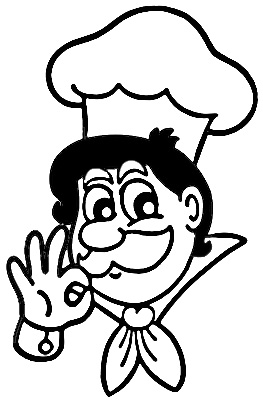 